`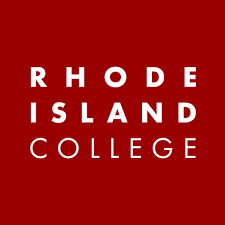 graduate COMMITTEE 
curriculum PROPOSAL FORMA. Cover page	 (rover over text for more instructions- please delete red instructions)C. Program ProposalsD. SignaturesD.1. Approvals:   Required from department chairs, program directors, and deans from the academic unit originating the proposal.  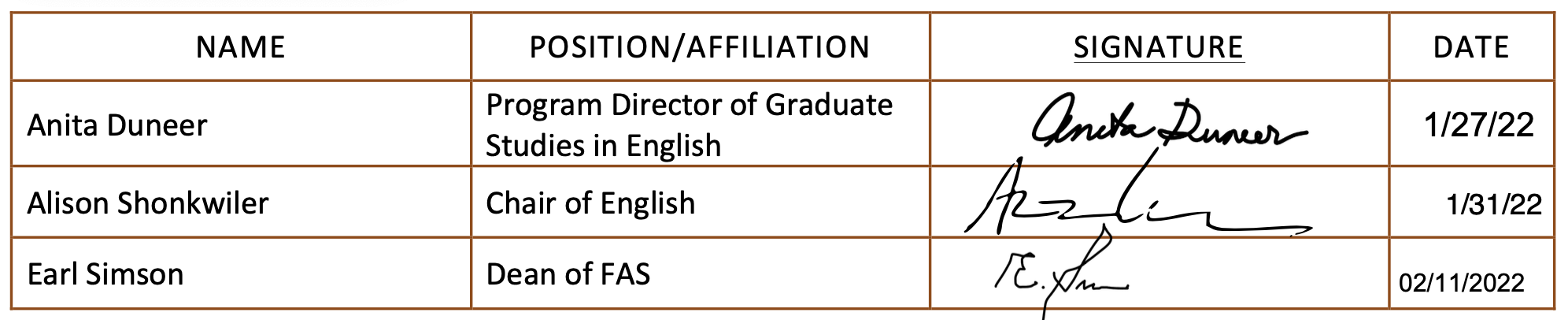 D.2. Acknowledgements: Required from all departments (and corresponding dean) impacted by the proposal. Signature does not indicate approval.  Concerns should be brought to the attention of the graduate committee chair for discussion.A.1. Course or programEnGL 500 Colloquium in English: Writing, Research, and PedagogyProgram: BA/MA in English EnGL 500 Colloquium in English: Writing, Research, and PedagogyProgram: BA/MA in English EnGL 500 Colloquium in English: Writing, Research, and PedagogyProgram: BA/MA in English EnGL 500 Colloquium in English: Writing, Research, and PedagogyProgram: BA/MA in English EnGL 500 Colloquium in English: Writing, Research, and PedagogyProgram: BA/MA in English EnGL 500 Colloquium in English: Writing, Research, and PedagogyProgram: BA/MA in English EnGL 500 Colloquium in English: Writing, Research, and PedagogyProgram: BA/MA in English EnGL 500 Colloquium in English: Writing, Research, and PedagogyProgram: BA/MA in English EnGL 500 Colloquium in English: Writing, Research, and PedagogyProgram: BA/MA in English Academic UnitFaculty of Arts and Sciences Faculty of Arts and Sciences Faculty of Arts and Sciences Faculty of Arts and Sciences Faculty of Arts and Sciences Faculty of Arts and Sciences Faculty of Arts and Sciences Faculty of Arts and Sciences Faculty of Arts and Sciences A.2. Proposal typeCourse:  deletion Program: revision Course:  deletion Program: revision Course:  deletion Program: revision Course:  deletion Program: revision Course:  deletion Program: revision Course:  deletion Program: revision Course:  deletion Program: revision Course:  deletion Program: revision Course:  deletion Program: revision A.3. OriginatorAnita DuneerAnita DuneerAnita DuneerAnita DuneerEnglishEnglishEnglishProgram Director, Graduate Studies in EnglishProgram Director, Graduate Studies in EnglishProgram Director, Graduate Studies in EnglishA.4. RationaleAdditional Information for new programsThis course has never been taught. It is listed as a requirement for the BA/MA in English, and the hope was to have students take it when seniors in their undergraduate program. We are actively promoting the BA/MA, but we have not had enrollment numbers to allow faculty to offer the course. The suggested course content can be addressed in ENGL 501: Literary and Cultural Theory, which serves an introduction to studies in English for both the BA/MA and the regular MA option in either English or Creative writing. The ENGL 501 will include sufficient instruction in writing, research, and pedagogy for these students. In lieu of ENGL 500, students will take an additional 500-level English course of their choice, which will allow them to choose something specific to their interests. ENGL 500 will be deleted from the catalog.This course has never been taught. It is listed as a requirement for the BA/MA in English, and the hope was to have students take it when seniors in their undergraduate program. We are actively promoting the BA/MA, but we have not had enrollment numbers to allow faculty to offer the course. The suggested course content can be addressed in ENGL 501: Literary and Cultural Theory, which serves an introduction to studies in English for both the BA/MA and the regular MA option in either English or Creative writing. The ENGL 501 will include sufficient instruction in writing, research, and pedagogy for these students. In lieu of ENGL 500, students will take an additional 500-level English course of their choice, which will allow them to choose something specific to their interests. ENGL 500 will be deleted from the catalog.This course has never been taught. It is listed as a requirement for the BA/MA in English, and the hope was to have students take it when seniors in their undergraduate program. We are actively promoting the BA/MA, but we have not had enrollment numbers to allow faculty to offer the course. The suggested course content can be addressed in ENGL 501: Literary and Cultural Theory, which serves an introduction to studies in English for both the BA/MA and the regular MA option in either English or Creative writing. The ENGL 501 will include sufficient instruction in writing, research, and pedagogy for these students. In lieu of ENGL 500, students will take an additional 500-level English course of their choice, which will allow them to choose something specific to their interests. ENGL 500 will be deleted from the catalog.This course has never been taught. It is listed as a requirement for the BA/MA in English, and the hope was to have students take it when seniors in their undergraduate program. We are actively promoting the BA/MA, but we have not had enrollment numbers to allow faculty to offer the course. The suggested course content can be addressed in ENGL 501: Literary and Cultural Theory, which serves an introduction to studies in English for both the BA/MA and the regular MA option in either English or Creative writing. The ENGL 501 will include sufficient instruction in writing, research, and pedagogy for these students. In lieu of ENGL 500, students will take an additional 500-level English course of their choice, which will allow them to choose something specific to their interests. ENGL 500 will be deleted from the catalog.This course has never been taught. It is listed as a requirement for the BA/MA in English, and the hope was to have students take it when seniors in their undergraduate program. We are actively promoting the BA/MA, but we have not had enrollment numbers to allow faculty to offer the course. The suggested course content can be addressed in ENGL 501: Literary and Cultural Theory, which serves an introduction to studies in English for both the BA/MA and the regular MA option in either English or Creative writing. The ENGL 501 will include sufficient instruction in writing, research, and pedagogy for these students. In lieu of ENGL 500, students will take an additional 500-level English course of their choice, which will allow them to choose something specific to their interests. ENGL 500 will be deleted from the catalog.This course has never been taught. It is listed as a requirement for the BA/MA in English, and the hope was to have students take it when seniors in their undergraduate program. We are actively promoting the BA/MA, but we have not had enrollment numbers to allow faculty to offer the course. The suggested course content can be addressed in ENGL 501: Literary and Cultural Theory, which serves an introduction to studies in English for both the BA/MA and the regular MA option in either English or Creative writing. The ENGL 501 will include sufficient instruction in writing, research, and pedagogy for these students. In lieu of ENGL 500, students will take an additional 500-level English course of their choice, which will allow them to choose something specific to their interests. ENGL 500 will be deleted from the catalog.This course has never been taught. It is listed as a requirement for the BA/MA in English, and the hope was to have students take it when seniors in their undergraduate program. We are actively promoting the BA/MA, but we have not had enrollment numbers to allow faculty to offer the course. The suggested course content can be addressed in ENGL 501: Literary and Cultural Theory, which serves an introduction to studies in English for both the BA/MA and the regular MA option in either English or Creative writing. The ENGL 501 will include sufficient instruction in writing, research, and pedagogy for these students. In lieu of ENGL 500, students will take an additional 500-level English course of their choice, which will allow them to choose something specific to their interests. ENGL 500 will be deleted from the catalog.This course has never been taught. It is listed as a requirement for the BA/MA in English, and the hope was to have students take it when seniors in their undergraduate program. We are actively promoting the BA/MA, but we have not had enrollment numbers to allow faculty to offer the course. The suggested course content can be addressed in ENGL 501: Literary and Cultural Theory, which serves an introduction to studies in English for both the BA/MA and the regular MA option in either English or Creative writing. The ENGL 501 will include sufficient instruction in writing, research, and pedagogy for these students. In lieu of ENGL 500, students will take an additional 500-level English course of their choice, which will allow them to choose something specific to their interests. ENGL 500 will be deleted from the catalog.This course has never been taught. It is listed as a requirement for the BA/MA in English, and the hope was to have students take it when seniors in their undergraduate program. We are actively promoting the BA/MA, but we have not had enrollment numbers to allow faculty to offer the course. The suggested course content can be addressed in ENGL 501: Literary and Cultural Theory, which serves an introduction to studies in English for both the BA/MA and the regular MA option in either English or Creative writing. The ENGL 501 will include sufficient instruction in writing, research, and pedagogy for these students. In lieu of ENGL 500, students will take an additional 500-level English course of their choice, which will allow them to choose something specific to their interests. ENGL 500 will be deleted from the catalog.This course has never been taught. It is listed as a requirement for the BA/MA in English, and the hope was to have students take it when seniors in their undergraduate program. We are actively promoting the BA/MA, but we have not had enrollment numbers to allow faculty to offer the course. The suggested course content can be addressed in ENGL 501: Literary and Cultural Theory, which serves an introduction to studies in English for both the BA/MA and the regular MA option in either English or Creative writing. The ENGL 501 will include sufficient instruction in writing, research, and pedagogy for these students. In lieu of ENGL 500, students will take an additional 500-level English course of their choice, which will allow them to choose something specific to their interests. ENGL 500 will be deleted from the catalog.A.5. Student impactThis will allow BA/MA students to take an additional English graduate course in a topic that interests them. This will allow BA/MA students to take an additional English graduate course in a topic that interests them. This will allow BA/MA students to take an additional English graduate course in a topic that interests them. This will allow BA/MA students to take an additional English graduate course in a topic that interests them. This will allow BA/MA students to take an additional English graduate course in a topic that interests them. This will allow BA/MA students to take an additional English graduate course in a topic that interests them. This will allow BA/MA students to take an additional English graduate course in a topic that interests them. This will allow BA/MA students to take an additional English graduate course in a topic that interests them. This will allow BA/MA students to take an additional English graduate course in a topic that interests them. This will allow BA/MA students to take an additional English graduate course in a topic that interests them. A.6. Impact on other programsNoneNoneNoneNoneNoneNoneNoneNoneNoneNoneA.7. Resource impactFaculty PT & FT: Faculty PT & FT: None None None None None None None None A.7. Resource impactLibrary:Library:NoneNoneNoneNoneNoneNoneNoneNoneA.7. Resource impactTechnologyTechnologyNoneNoneNoneNoneNoneNoneNoneNoneA.7. Resource impactFacilities:Facilities:NoneNoneNoneNoneNoneNoneNoneNoneA.8. Semester effectiveFall 2022Fall 2022A.9. Rationale if sooner than next FallA.9. Rationale if sooner than next FallA.9. Rationale if sooner than next FallA.10 Changes to the websiteEnglish BA-to-MA Course Information: Delete ENGL 500, and have it list ENGL 501 and two electives at the 500-level.English BA-to-MA Course Information: Delete ENGL 500, and have it list ENGL 501 and two electives at the 500-level.English BA-to-MA Course Information: Delete ENGL 500, and have it list ENGL 501 and two electives at the 500-level.English BA-to-MA Course Information: Delete ENGL 500, and have it list ENGL 501 and two electives at the 500-level.English BA-to-MA Course Information: Delete ENGL 500, and have it list ENGL 501 and two electives at the 500-level.English BA-to-MA Course Information: Delete ENGL 500, and have it list ENGL 501 and two electives at the 500-level.English BA-to-MA Course Information: Delete ENGL 500, and have it list ENGL 501 and two electives at the 500-level.English BA-to-MA Course Information: Delete ENGL 500, and have it list ENGL 501 and two electives at the 500-level.English BA-to-MA Course Information: Delete ENGL 500, and have it list ENGL 501 and two electives at the 500-level.English BA-to-MA Course Information: Delete ENGL 500, and have it list ENGL 501 and two electives at the 500-level.A.10. INSTRUCTIONS FOR CATALOG COPY:  This single file copy must include all relevant pages from the college catalog, and show how the catalog will be revised.  (1) Go to the “Forms and Information” on the GCC website https://w3.ric.edu/graduate_committee/Pages/how-to-submit-a-proposal.aspx#catalogScroll down until you see the Word files for the current catalog. (2) Download ALL catalog sections relevant for this proposal, including course descriptions and/or other affected programs.  (3) Place ALL relevant catalog copy into a single file. Put page breaks between sections and delete any catalog pages not relevant for this proposal. (4) Using the track changes function, revise the catalog pages to demonstrate what the information should look like in next year’s catalog.  (5) Check the revised catalog pages against the proposal, making sure that program totals are correct when adding or deleting course credits.Old (for revisions only)New/revisedC.1. Enrollments14C.2. Admission requirementsC.3. Retention requirementsC.4. Course requirements for each program optionUndergraduate students matriculated at Rhode Island College can apply for conditional admission to the Master of Arts in English program after completing 72 credits, at least 12 of which must be in English courses taken at RIC. If conditionally admitted to the M.A. program, students begin taking graduate courses after completing 90 credits. They will take 9 credits of graduate coursework that can count toward both the B.A. and M.A. degrees: ENGL 500, ENGL 501, and one elective 500-level seminar. In addition, conditionally admitted students can take one 500-level course that will count only toward the M.A. degree. If students are in good standing upon completion of the B.A., they are fully admitted to the M.A. degree program, which could be completed in two semesters. Admission requirements remain the same as for the M.A. degree with the following exception: a minimum G.P.A. of 3.2 in English courses. Undergraduate students matriculated at Rhode Island College can apply for conditional admission to the Master of Arts in English program after completing 72 credits, at least 12 of which must be in English courses taken at RIC. If conditionally admitted to the M.A. program, students begin taking graduate courses after completing 90 credits. They will take 9 credits of graduate coursework that can count toward both the B.A. and M.A. degrees: ENGL 501, and two elective 500-level seminars. In addition, conditionally admitted students can take one 500-level course that will count only toward the M.A. degree. If students are in good standing upon completion of the B.A., they are fully admitted to the M.A. degree program, which could be completed in two semesters. Admission requirements remain the same as for the M.A. degree with the following exception: a minimum G.P.A. of 3.2 in English courses. C.5. Credit count for each program optionAllows for 9 500-level credits toward their BA and MA degrees.The MA requires 30 credits.Allows for 9 500-level credits toward their BA and MA degrees.The MA requires 30 credits.C.6. Requirement for thesis, project, or comprehensive exam C.7. Program AccreditationC.8  Program goalsNeeded for all new programsC.9. Other changes if anyC.10 CIP numberNamePosition/affiliationSignatureDaten/a